Comunicato Stampa – INVITO						01 08 2023Momenti d’Abruzzo mostra fotografica di Luciano EvangelistaVenerdì 4 agosto alle ore 18:30, alla presenza dell’autore, inaugurazione di “Momenti d’Abruzzo”, mostra fotografica di Luciano Evangelista, a cura di Giovanni Iovacchini.
La mostra rimarrà aperta sino a giovedì 17 agosto 2023 nei locali dell’agenzia immobiliare iTutor in piazzetta del Porto Turistico a Pescara.L'autore esprime una sua visione del paesaggio abruzzese. Le foto esposte sono il risultato di quel che l'autore ha visto in quel "momento".
- - -
Luciano Evangelista nasce a Penne, da genitori loretesi, il 22 Ottobre 1963 e vive, da sempre, nella campagna dell’amata Loreto Aprutino. Fotoamatore autodidatta sin dalla giovinezza, inizia con la pellicola ma con l’avvento dei sistemi digitali abbandona la fotografia per un lungo periodo.Riprende a fotografare nel 2010 con una Nikon D90 e obiettivo 16-85. Innamorato dell’Abruzzo, della sua natura, dei suoi paesaggi e delle sue tradizioni è sempre alla ricerca di nuovi spunti fotografici, soprattutto paesaggistici.Nel paesaggio si esprime in modo assolutamente personale.Ha partecipato ad alcuni concorsi fotografici ottenendo dei buoni risultati.LEphoto https://www.facebook.com/profile.php?id=100036276102149Evento https://www.facebook.com/events/7025974504082797/Map https://goo.gl/maps/wxF1cLT1hksMPdmF8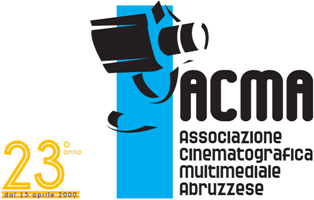 ACMA -  Associazione Cinematografica Multimediale AbruzzeseVia Firenze 99 - 65122 Pescara - Telefono: +39 085 4210031 email: info@webacma.it  -  Pec: ass.acma@pec.it
ACMA in internet: www.webacma.it
ACMA su Facebook: www.facebook.com/AssociazioneACMA